BIODATA MAHASISWA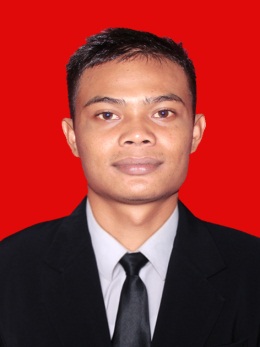 Identitas DiriNama 			 : Khairul AzemiNPM			 : 181434165Tempat/Tanggal Lahir : Kisam, 02 September 1998Jenis Kelamin		 : Laki-LakiAgama 		 : IslamStatus 			 : Belum MenikahPerkerjaan 		 : MahasiswaAnak Ke		 : 2 (Dua) dari 3 (Tiga) BersaudaraAlamat                         : Desa. Kisam Gabungan Kec. Lawe Sumur  Kab. Aceh Tenggara Prov. Aceh No.Hp/WA		 : 082364580534PendidikanSD			: SD Negeri Kisam SMP			: SMP Negeri 2 KutacaneSMA			: SMA Negeri 2 KutacanePerguruan Tinggi	: Universitas Muslim Nusantara Al- WashliyahJudul			: Dosen Pembimbing	: Drs. Hidayat, M.EdOrang TuaNama Ayah 		: ASDIPerkerjaan 		: PetaniNama Ibu		: JURENIPerkerjaan 		: PetaniAlamat                        : Desa. Kisam Gabungan Kec. Lawe Sumur  Kab. Aceh Tenggara Prov. Aceh  Medan,    Mei 2023 Hormat Saya 	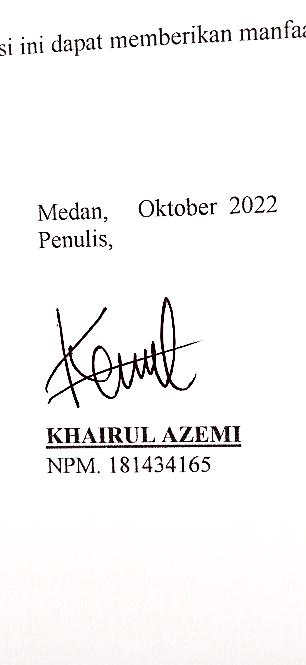 Khairul Azemi